На основу члана 27. став 1. тачка 1)  Закона о јавним набавкама („Службени гласник РС“ број 91/19) и Одлуке о спровођењу набавке број 410-131/2023-1 од 05.09.2023. године, Наручилац, општина Пријепоље, достављаП О З И В ЗА ПОДНОШЕЊЕ ПОНУДАДа до  11.09.2023 .године до 12.00 часова, доставе понуду електронским путем на е-маил адресу: javne.nabavke@prijepolje.ls.gov.rs  или на адресу Наручиоца: Општина Пријепоље, Трг братства и јединства број 1., 31300 Пријепоље, са назнаком: ''Понуда за набавку број 410-129/2023 – Набавка добара на коју се Закон о јавним набавкама не примењује – Набавка услуге израде Плана превентивних мера безбедности и здравља на раду  у оквиру реализације пројекта за изградњу објекта дечије установе у Пријепољу на к.п. 1091/6 КО Седобро, а у складу са спецификацијом која је саставни део овог позива. Понуде које се доставе након назначеног рока се неће разматрати.Понуду са пратећом документацијом доставити на обрасцу који се налази у прилогу овог позива. Обавезно попунити све податке у обрасцу. 1. ОПШТИ ПОДАЦИ О НАБАВЦИ 1.1. Подаци о наручиоцу Наручилац:  Општина ПријепољеАдреса: Трг братства и јединства 1, 31300 ПријепољеМатични број: 06789919ПИБ: 100809636рачун број : 840- 6640-93  (у даљем тексту: Наручилац).Тел/Факс: 033/714-073; 033/712-297; 033/711-077;Интернет страница Наручиоца: https://www.prijepolje.ls.gov.rs 1.2. Подаци о врсти поступка набавке Предметна набавка добара на коју се Закон о јавним набавкама не примењује – Набавка канти за смеће ради одржавања комуналне хигијене у Општини Пријепоље, број 410-131/2023, спроводи се у складу са чланом   27. став 1.  тачка 1., Закона о јавним набавкама ("Сл. гласник Републике Србије" бр. 91/19).1.3. Подаци о предмету набавке Предмет набавке је набавкa  добара на коју се Закон о јавним набавкама не примењује – Набавка услуге израде Плана превентивних мера безбедности и здравља на раду  у оквиру реализације пројекта за изградњу објекта дечије установе у Пријепољу на к.п. 1091/6 КО Седобро.2. ПОДАЦИ О ПРЕДМЕТУ НАБАВКЕ 2.1. Опис предмета набавке, назив и ознака из CPVПредмет набавке број 410-129/2023 је набавкa добара на коју се Закон о јавним набавкама не примењује – Набавка услуге израде Плана превентивних мера безбедности и здравља на раду  у оквиру реализације пројекта за изградњу објекта дечије установе у Пријепољу на к.п. 1091/6 КО Седобро;CPV ознака: 71317200 - Услуге у области здравства и безбедностиНачин и рок испоруке: Испорука добара  се врши на захтев Наручиоца путем наруџбенице. Рок израде Пројекта  је најкасније 10 дана од дана слања наруџбенице од стране Наручиоца. 3.ВРСТА КРИТЕРИЈУМА ЗА ОЦЕНУ ПОНУДА	Избор најповољније понуде ће се извршити применом критеријума: „Најнижа укупна цена без ПДВ-а“. Уколико два или више понуђача имају понуду са истом ценом без ПДВ-а, предност има понуђач који је понудио краћи рок за испоруку добара.Отварање понудаОтварање понуда је јавно, и исто ће се обавити дана 11.09.2023.године у 12.15 часова, у присуству чланова комисије за набавку и овлашћених представника понуђача, на адреси Наручиоца: Општина Пријепоље, Трг братства и јединства број 1., 31300 Пријепоље.Сви понуђачи који буду учествовали у предметном поступку набавке добара, биће обавештени о резултатима поступка, путем обавештења које ће Наручилац доставити електронским путем. ТЕХНИЧКА СПЕЦИФИКАЦИЈА И ОПИС 2. Начин и рок израде: Израда Пројекта  се врши  на захтев Наручиоца изводи путем наруџбенице. Рок израде  Пројекта  је 15 дана од дана слања наруџбенице од стране Наручиоца.3. Место испоруке: Испорука Пројекта  који је предмет ове набавке вршиће се на адреси/седишту Наручиоца, Општина Пријепоље, Трг братства и јединства, број 1., 31300 Пријепоље.4. РОК ЗА  ДОСТАВЉАЊЕ ПОНУДА: Крајњи рок за достављање понуда је 11.09.2023. године до 12.00 часова, електронским путем на е-маил адресу: javne.nabavke@prijepolje.ls.gov.rs или на адресу Наручиоца: Општина Пријепоље, Трг братства и јединства број 1., 31300 Пријепоље, са назнаком: ''Понуда за набавку број 410-131/2023 – Набавка добара на коју се Закон о јавним набавкама не примењује –  Набавка услуге израде Плана превентивних мера безбедности и здравља на раду  у оквиру реализације пројекта за изградњу објекта дечије установе у Пријепољу на к.п. 1091/6 КО Седобро, а у складу са спецификацијом која је саставни део овог позива. Понуде које се доставе након назначеног рока се неће разматрати.6. РОК ВАЖЕЊА ПОНУДЕ је минимално  30 дана од дана отварања понуда.                                                                                                                                 НАРУЧИЛАЦ                                                                                                                                  Општина Пријепоље                                                                                                                                    _______________________                                                                                                                                     Драго Попадић, председникПонуђач:___________________________________________________________________________Текући рачун:  ______________________________________________________________________ПИБ:________________________________________________________________________________МБ:_________________________________________________________________________________Адреса: ____________________________________________________________________________Е.маил: ____________________________________________________________________________Телефон/Факс:  _____________________________________________________________________Контакт особа: ______________________________________________________________________                                                                     ОБРАЗАЦ ПОНУДЕПонуда бр ________________ од __________________ за набавку добара  Набавка услуге израде Плана превентивних мера безбедности и здравља на раду  у оквиру реализације пројекта за изградњу објекта дечије установе у Пријепољу на к.п. 1091/6 КО                                                   Седобро - број набавке 410-129-2023                                       Рок важења понуде: _____  дана  (минимум 30 дана)Рок испоруке: 15 дана од дана слања наруџбенице од стране НаручиоцаРок Важења понуде: _______________дана од дана отварања понуда (минимално 30 дана)Услови плаћања: по фактури, у року од ___________ дана (максималан рок је 45 дана од дана  израде ) од дана израде.Напомена:- Понуђена цена треба да обухвати све трошкове које има Понуђач. Понуда са варијантама није дозвољена;- Понуда мора бити на оригиналном обрасцу Наручиоца из овог позива и исти мора бити попуњен у целости.- За  услугу израде Плана превентивних мера  безбедности и здравља на раду неопходно је да ангажовано лице, има положен стручни испит за обављање послова координатора за израду пројекта у складу са Уредбом о безбедности и здрављу на раду на привременим или покретним градилиштима (“СЛ.гласник РС” број 14/2009,95/2010 и 98/2018).      Приликом израде Плана превентивних мера  безбедности и здравља на раду  водити рачуна нарочито о:•	координацији примене начела превенције;•	изради Плана превентивних мера безбедности и здравља на раду којим је одређено уређење градилишта и специфичне мере за безбедан и здрав рад на том градилишту;•	вођењу рачуна да се при изради Плана превентивних мера безбедности и здравља на раду узму у обзир све индустријске активности у близини градилишта;•	припреми докумената, која у складу са карактеристикама пројекта, садрже релевантне информације из области безбедности и здравља на раду које је потребно узети у обзир у току извођења свих радова на градилишту;•	вођењу рачуна да План превентивних мера безбедности и здравља на раду обавезно садржи специфичне мере за безбедан и здрав раду у делу који се односи на радове који носе са собом специфичан ризик од настанка повреда и оштећења здравља запослених.Потврда о положеном стручном испиту за предметну набавку изадата од стране овлашћеног органа,  као  доказ се  доставља уз  ову понуду                                                                                                                                           _______________________                                                                                                                                             Потпис одговорног лицаНАРУЧИЛАЦ: Општина Пријепоље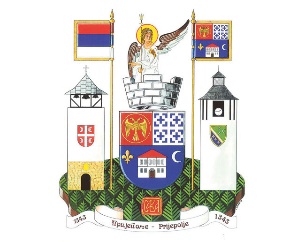 АДРЕСА: Трг братства и јединства број 1БРОЈ: 410-129/2023-2ДАТУМ: 05.09.2023.годинеП р и ј е п о љ еRBПредмет услуге      ЈМКоличина1.Плана превентивних мера безбедности и здравља на раду  у оквиру реализације пројекта за изградњу објекта дечије установе у Пријепољу на к.п. 1091/6 КО Седобро;комплет1Р бПредмет услугеКоличинаЈединична цена без ПДВЈединична  цена са ПДВУкупна цена без ПДВУкупна цена са ПДВ1.План превентивних мера безбедности и здравља на раду  у оквиру реализације пројекта за изградњу објекта дечије установе у Пријепољу на к.п. 1091/6 КО Седобро1комплетУКУПНОУКУПНОУКУПНОУКУПНОУКУПНО